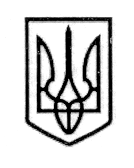                                                У К Р А Ї Н А                           СТОРОЖИНЕЦЬКА МІСЬКА РАДА ЧЕРНІВЕЦЬКОГО РАЙОНУ ЧЕРНІВЕЦЬКОЇ ОБЛАСТІВИКОНАВЧИЙ КОМІТЕТР І Ш Е Н Н Я  20 лютого 2024 року                                                                                  № 47                                                                                                          Керуючись законами України «Про місцеве самоврядування в Україні», «Про правовий режим воєнного стану», Указом Президента України від 24.02.2022 року № 64/2022 «Про введення воєнного стану в Україні»                        (із змінами), відповідно до розпорядження Кабінету Міністрів України, від 12.01.2024 року № 29-р «Про затвердження плану основних заходів цивільного захисту України на 2024 рік», розпорядження голови Чернівецької обласної державної адміністрації (Чернівецької обласної військової адміністрації) від 07.02.2024 року № 98-р "Про затвердження плану основних заходів цивільного захисту Чернівецької області на 2024 рік", з метою забезпечення цивільного захисту населення Сторожинецької міської територіальної громади у 2024 році: ВИКОНАВЧИЙ КОМІТЕТ МІСЬКОЇ РАДИ ВИРІШИВ:1. Затвердити план основних заходів цивільного захисту Сторожинецької міської територіальної громади на 2024 рік (далі – План заходів), що додається.  2. Військово-обліковому бюро Сторожинецької міської ради забезпечити подання управлінню цивільного захисту населення Чернівецької обласної державної адміністрації (Чернівецької обласної військової адміністрації):2.1. інформацію про хід виконання цього Плану заходів за перше півріччя до 10 липня 2024 року, за рік до 10 лютого 2024 року для її узагальнення;2.2. надавати пропозиції до проєкту Плану заходів на 2025 рік до                         10 липня 2024 року.3. Відділу документообігу та контролю (М. БАЛАНЮК) забезпечити оприлюднення рішення на офіційному веб-сайті Сторожинецької міської ради Чернівецького району Чернівецької області.Продовження рішення виконавчого комітету Сторожинецької міської ради від 20 лютого 2024 року № 474. Дане рішення набуває чинності з моменту оприлюднення.  5. Організацію виконання даного рішення покласти на інспектора з питань надзвичайних ситуацій та цивільного захисту населення і території Сторожинецької міської ради (Д. МІСИКА). 6. Контроль за виконанням цього рішення покласти на першого заступника Сторожинецького міського голови Ігоря БЕЛЕНЧУКА.         Сторожинецький міський голова                                         Ігор МАТЕЙЧУКВиконавець:Інспектор з питань НС та ЦЗ населення та території                                                      Дмитро МІСИК               Погоджено:	Секретар Сторожинецької міської ради                         Дмитро БОЙЧУКПерший заступник Сторожинецького міського голови                                  Ігор БЕЛЕНЧУК Начальник юридичного відділу                                       Олексій КОЗЛОВ Уповноважена особа з питань запобігання та виявлення корупції у Сторожинецькійміській раді                                                                        Максим МЯЗІННачальник відділу організаційної та кадрової роботи                                   Ольга ПАЛАДІЙ  Начальник  відділудокументообігу та контролю                                            Микола БАЛАНЮК                                                       Про затвердження Плану основних заходів цивільного захисту Сторожинецької міської територіальної громади  на 2024 рік